PÁLYÁZAT INGYENES ÉTKEZÉRE A KOLLÉGIUM MENZÁJÁN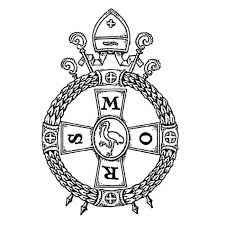 Beadási határidő: 2023. szeptember 22.A pályázó tanuló neve:	osztálya:	Lakcím:	Tavaly év végi tanulmányi átlaga:	 Magatartás jegye:	Szorgalom jegye:	A családban egy főre jutó havi nettó átlagjövedelem:		Egy háztartásban élők száma:		 Eltartottak száma:	Gyermekem kollégista: 	IGEN              NEMA család anyagi helyzetét meghatározó körülmények:Kijelentem, hogy a közölt adatok a valóságnak megfelelnek. Valótlan adatok közlése a későbbi szociális támogatásból való teljes kizárást vonhatja maga után.		a szülő aláírása					a tanuló aláírása 	Osztályfőnök véleménye:									osztályfőnök aláírásaA fent közölt adatokat az iskola bizalmasan kezeli, és csak a szociális támogatás elbírálásához használja fel. A félévi, vagy év végi bukás, valamint súlyos fegyelmi vétség elkövetése a szociális támogatás megvonását vonhatja maga után.